МУНИЦИПАЛЬНОЕ  АВТОНОМНОЕ  ДОШКОЛЬНОЕ  ОБРАЗОВАТЕЛЬНОЕ   УЧРЕЖДЕНИЕЦЕНТР  РАЗВИТИЯ РЕБЕНКА – ДЕТСКИЙ  САД №33  «ЗОЛУШКА» ГОРОДА  ИШИМБАЯМУНИЦИПАЛЬНОГО  РАЙОНА  ИШИМБАЙСКИЙ  РАЙОН РЕСПУБЛИКИ    БАШКОРТОСТАНПроект«Художественно- эстетическое развитие детей 
2 младшей группы 
«Ягодка»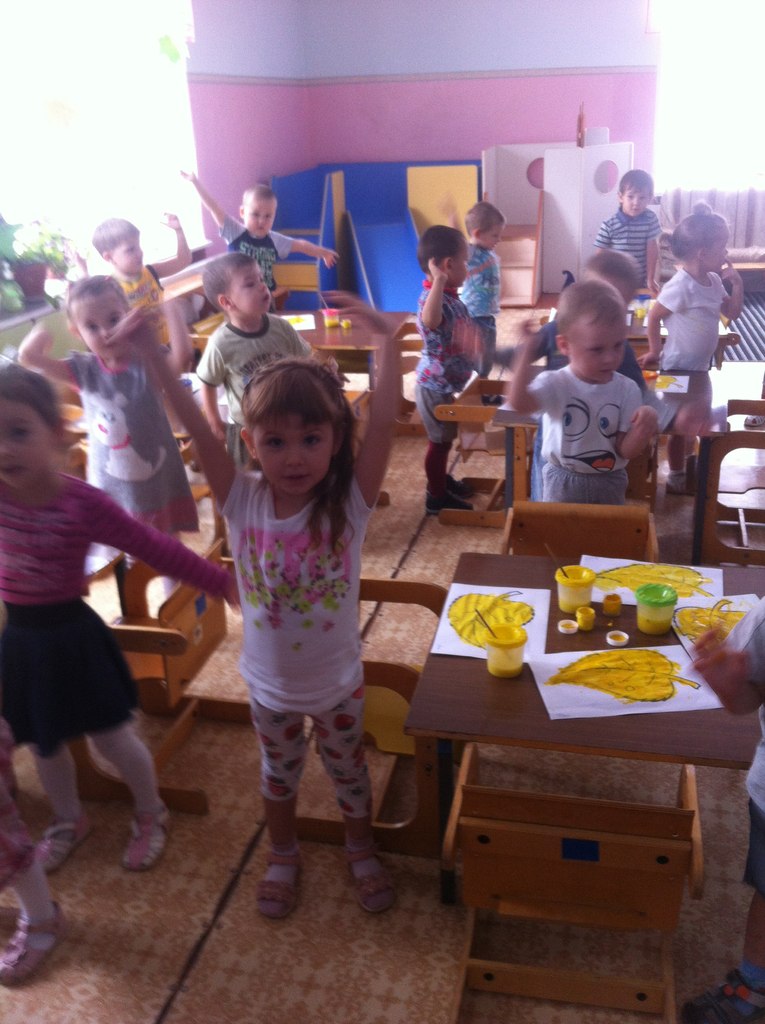 Ишимбай 2014г.Автор проект - воспитатель Аитова  Эльвира  Рабхатовна.Участники  проекта  - работа по художественно-эстетическому воспитанию является частью целостного образовательного процесса и включает в себя всех участников: педагогов, воспитанников младшей группы, родителей(законных представителей).Сроки работы над проектом- с 01.09.2014 г. по 15.11.2014 г.Дошкольное детство- это период, предназначенный самой природой, для творчества и активного познания мира.
                                              Л.С. ВыгодскийАктуальность.Художественно-эстетическое воспитание и развитие детей осуществляется в изобразительной, музыкальной, театрализованной и игровой деятельности. Все зависит от первого дошкольного опыта, который ребенок получит в стенах дошкольного учреждения, от взрослых, которые научат малыша любить и воспринимать окружающий мир, понимать законы общества, красоту человеческих отношений. Приобщение детей к искусству – это именно тот «ключик», который раскрывает в детях творческий потенциал, дает реальную возможность адаптироваться им в социальной среде.В современном обществе происходят социальные и экономические перемены. Это сказывается и на образовании, которое находится на этапе модернизации .Современная концепция дошкольного воспитания показывает важность приобщения детей к искусству с раннего возраста, считая ее миром человеческих ценностей.Изменение содержания, усложнение функций современного ДОУ и условий воспитания вызвали потребность в поиске новых форм и методов организационно - педагогической деятельности.Вывод.Именно поэтому наш детский сад уделяет большое внимание художественно-эстетическому развитию воспитанников.Формирование творческой личности -одна из важнейших задач педагогической теории и практики на современном этапе. Человек будущего должен быть созидателем, с развитым чувством красоты и активным творческим началом.Цель проекта  – создание условий для формирования гармоничной, духовно богатой, интеллектуально-развитой личности и  развитие творческого потенциала ребенка, создание условий для его самореализации.Задачи проекта:-организация предметно-развивающей среды в группах ДОУ в художественно-творческой деятельности;-развитие продуктивной деятельности и творческого потенциала детей (рисование, лепка, аппликация, художественный труд);-использование нетрадиционных, интегрированных форм занятий;-приобщение к традициям родного края;-привлечение родителей и детей к народному творчеству и совместной деятельности по художественно-эстетическому воспитанию.Объектом исследования  являются  дети  младшей группы.Предметом исследования  является  художественно-эстетическое развитие младших дошкольников.Проблема  исследования: Минимальные  условия для развития творческих способностей детей. Низок образовательный и духовный уровень современных родителей. Приоритетом становятся материальные ценности.Художественно-эстетическое развитие дошкольников осуществляется непосредственно по образовательным областям: «Познание», «Коммуникация» «Чтение художественной литературы», «Художественное творчество», «Музыка».Воспитание и обучение детей в этом блоке направлено на развитие у детей художественных и творческих способностей. Этому способствует соответствующая развивающая среда в групповой комнате, в музыкальном зале. 
Я активно разрабатываю систему занятий по использованию нетрадиционных  методов художественно-эстетического направления с детьми,  что дает положительные результаты  работы.Для успешного освоения программы по художественно-эстетическому развитию работа  строится по следующим направлениям:работа с детьми;взаимодействие с семьёй.Практическая значимость реализации художественно-эстетического развития являются:-создание обстановки эмоционального благополучия;-создание и обновление предметно-развивающей среды;-творческий подход к содержанию образования;-вариативность в выборе тем занятий, форм, средств, методов работы с детьми, предоставляемых материалов;-использование личностно-ориентированного подхода в обучении детей;-синтез занятий по рисованию, лепке, аппликации с занятиями по ознакомлению детей с природой; использование музыкальных произведений на занятиях по изобразительной деятельности;-взаимодействие с семьями воспитанников.Организация учебно-воспитательного процесса реализуется через:-занятия по изобразительной деятельности,-занятия по музыкальному воспитанию,-театрализованную деятельность,-индивидуальную работу,-выставки детских работ, персональные выставки,-праздники, концерты, спектакли.Одним из важных условий реализации системы художественно-эстетического воспитания  является правильная организация предметно-развивающей среды:наша группа детского сада эстетически оформлена .Оснащены театральные, игровые уголки; музыкальные, книжные уголки, уголок Башкортостана;имеются пособия, используя нетрадиционные техники изображения. Имеются в наличии предметы декоративно-прикладного искусства (дымковские глиняные игрушки, предметы хохломских, гжельских мастеров), необходимый художественный материал для рисования, лепки, аппликации и художественного конструирования, альбомы по ознакомлению с видами и жанрами искусства с методическими разработками по организации занятий с детьми.В ДОУ оформлен уголок  «Русской избы», где проводятся интегрированные занятия по ознакомлению с бытом и традициями русского народа;-подобраны коллекции картин русских художников;-обширная медиатека;-аудио и видеоаппаратура в группе и музыкальном зале;-творческий процесс сопровождают художественная литература, поэзия, музыкальные произведения.Эффективно используются раздевалки в групповых комнатах и коридоры: в них размещаются выставки детских рисунков. Эффективность работы по приоритетному направлению во многом определяется тесным сотрудничеством всех специалистов ДОУ: музыкального руководителя, воспитателя изо-деятельности, педагога-психолога, старшего воспитателя. Во взаимодействии специалистов наблюдается преемственность в осуществлении воспитательно-образовательных задач, в тематике, содержании педагогического процесса, что обеспечивает ребенку условия для максимальной творческой деятельности.Для успешного освоения программ художественно-эстетического воспитания необходимо грамотно организовать педагогический процесс. Я строю свою работу по 3 блокам, которые способствуют художественно-эстетическому развитию детей.1 блок – организованная деятельность,2 блок – совместная с воспитателем деятельность детей,3 блок – самостоятельная деятельность детей, направленная на укрепление интереса к художественной деятельности и развитие творческих способностей (игры, концерты, инсценировки, продуктивная деятельность)Взаимодействие педагогов и детей осуществляется  включает разнообразные формы и методы работы:организованная деятельность с детьми (занятия),праздники, развлечения, конкурсы стихов (о временных года, праздниках);дидактические игры,выставки рисунков и поделок .Знания, полученные на занятиях эстетического цикла, отражаются в игровой деятельности детей. Они с удовольствием участвуют в спектаклях, пересказывают сказки, танцуют, музицируют, занимаются собственным сочинительством.Взаимодействие  педагогов, родителей(законных представителей)  и воспитанников способствует успешному решению задач по формированию основ общей духовной культуры дошкольников.Работа с семьей. Семья и детский сад связаны преемственностью, что обеспечивает непрерывность воспитания и обучения детей. Поэтому сотрудничество с семьей строим по двум направлениям:Первое направление – включает индивидуальные и наглядно-информационные формы работы. Я  организую  индивидуальные беседы, консультации. Просвещение родителей, передача им необходимой информации по тому или иному вопросу через выпуск информационных стендов, памяток, родительская почта, папок-передвижек, оформление фотовыставок, выставки детских работ. Второе направление – включает коллективные формы работы, которые обеспечивают организацию продуктивного общения всех участников образовательного пространства. музыкальные гостиные, семейные фотовыставки, родительские мастер-классы, детско-родительские досуги, праздники.Оформлены консультации: «Пусть дети рисуют», «Устное народное творчество в воспитании детей», «Всё начинается с колыбельных песен, потешек, сказок», «Самый семейный праздник», «Десять шагов на пути к творчеству», «Народные праздники и традиции», «Художественно-эстетическое воспитание детей в семье». Организована «Родительская почта».В результате доверительных отношений между родителями(законных представителей), педагогами и детьми, создана атмосфера взаимопонимания и благоприятная эмоциональная атмосфера для эстетического художественного творчества.Оценка эффективности работы по художественно-эстетическому воспитанию детей осуществляется с помощью педагогической диагностики, проводимой по всем разделам.К концу дошкольного возраста дети любят и понимают искусство.Ожидаемые  результаты проделанной работы:-дети приобрели  умения и навыки передавать впечатления о предметах и явлениях с помощью выразительных образов;-у них улучшилось восприятие, обогатился сенсорный опыт;-приобрели способность замечать, понимать изображение знакомых предметов, явлений и передавать их в рисунке;-откликаются не только на содержание образа, но и на художественную форму;-используют разнообразные средства и техники при передаче художественных образов.Вывод проекта. Художественно-эстетическое воспитание – это целенаправленный процесс формирования творческой личности, способной воспринимать, чувствовать, оценивать прекрасное и создавать художественные ценности. Дети  даже в раннем возрасте способны реагировать на красивое в окружающей обстановке, музыку, поэзию, предметы изобразительного искусства, природу; сами стремятся 
рисовать, лепить, петь, танцевать. Уже изначально от своей природы дети – творцы и наша задача – помочь каждому ребёнку раскрыть имеющийся у него творческий потенциал, его индивидуальные творческие способности. Результатом же эстетического воспитания является эстетическое развитие, которое, в свою очередь, влияет на нравственное, физическое, психическое и даже умственное развитие ребёнка, способствует обогащению эмоциональной сферы личности.
В.В.Зеньковский